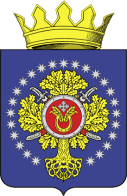 УРЮПИНСКИЙ МУНИЦИПАЛЬНЫЙ РАЙОНВОЛГОГРАДСКОЙ ОБЛАСТИУРЮПИНСКАЯ  РАЙОННАЯ  ДУМАР  Е  Ш  Е  Н  И  Е13 января 2021  года	                    № 179 О согласии Урюпинской районной Думы на принятиев муниципальную собственность Урюпинского муниципального района имущества, предлагаемого к передаче из государственной собственности Волгоградской областиРассмотрев обращение главы Урюпинского муниципального района от  11 января 2021 года № 01-0128/2 о получении администрацией Урюпинского муниципального района Волгоградской области согласия Урюпинской районной Думы на принятие в муниципальную собственность Урюпинского муниципального района указанного в пункте 1 настоящего решения имущества, предлагаемого к безвозмездной передаче из государственной собственности Волгоградской области, в соответствии с пунктом 4 части 1 статьи 6 Положения о порядке управления и распоряжения имуществом, находящимся в собственности Урюпинского муниципального района Волгоградской области, утвержденного решением Урюпинской районной Думы от 27 марта 2015 года № 9/80, Урюпинская районная Дума РЕШИЛА:        1. Дать согласие администрации Урюпинского муниципального района на принятие в муниципальную собственность Урюпинского муниципального района следующего имущества:        2. Настоящее решение вступает в силу с даты его принятия.               ПредседательУрюпинской районной Думы                                                   Т.Е. МатыкинаНаименование товара, тип транспортного средстваАвтобус специальный для перевозки детей ПАЗ 32053-70VINX1M3205BXL0002328Шасси (рама) №отсутствуетКузов №X1M3205BXL0002328Модель и № двигателя523420  L1002000ЦветжелтыйГод выпуска2020Серия, номер, дата выдачи ЭПТС, кем выдан№ 164301015556590 от 27.11.2020 ООО "ПАЗ"Экологический классчетвертыйСвидетельство о регистрации ТСнетДата выдачи свидетельства о регистрации ТСнетГосударственный регистрационный знакнет